Oferta cenowa na część I zamówienia – Dostawa zabawek UWAGAWyposażenie musi być fabrycznie nowe, wolne od wad oraz dopuszczone do stosowania w placówkach oświatowych/żłobkach oraz musi posiadać odpowiednie atesty, certyfikaty (potwierdzające spełnianie polskich i europejskich norm), świadectwa jakości i spełniać wymogi norm określonych obowiązującym prawem. W przypadku, gdy opisy poszczególnych elementów przedmiotu zamówienia w sposób bezpośredni lub pośredni zawierają wskazania konkretnych produktów Zamawiający dopuszcza zastosowanie rozwiązań równoważnych. Jako równoważne rozumiane będą takie produkty, które pełnią tą samą funkcję jak wskazane w OPZ, nie gorsze pod względem jakości wykonania i funkcjonalności, z zastrzeżeniem art. 30 ust. 5 Pzp. Umożliwia się zmianę rozmiarów +/-2%.Wykonawca z tytułu należytej realizacji przedmiotu zamówienia jest zobowiązany do: dostawy i wniesienia wyposażenia do obiektu wraz z wszelkimi kosztami, jakie poniesie. W szczególności z kosztami: dostarczenia, załadunku, rozładunku, wypakowania sprzętu, gwarancji jakości na dostarczony towar (wraz z dostawą Wykonawca przedłoży karty gwarancyjne, jeżeli dotyczy). Wielkości i normy podane w opisie są wartościami minimalnymi.…………………………………………………………………………                                                            …………………………………………………………………………………………                          Miejscowość, data                                                                                                                                                                        Podpis WykonawcyLp.Nazwa i opisOpisj.m.IlośćStawka podatku VATRazem wartość brutto1Zakup wyposażenia sal z montażem - zabawkiSzt.12Zakup wyposażenia sal z montażem - zabawkiDrewniane klocki, w różnych kolorach i kształtach. Do nauki segregowania, zbiorów itp. Minimum 50 elementów. Wymiary klocków od 2,5 do 3 cm.Szt.13Zakup wyposażenia sal z montażem - zabawkiDrewniane klocki, w różnych kolorach, kształtach. Zestaw ma zawierać minimum 90 elementów. Wymiary klocków od 2,5 do 3 cm.Szt.14Zakup wyposażenia sal z montażem - zabawkiKlocki tzw. waflowe. Mają być duże i lekkie, mają być łatwe do połączenia. Długość. boku kwadratowego klocka min. 10 cm. Zestaw ma zawierać minimum 48 elementów.Szt.25Zakup wyposażenia sal z montażem - zabawkiLekkie klocki piankowe –  mają być bezpieczne dla dzieci, kolorowe, w różnych kształtach. Zestaw ma zawierać minimum 40 elementów.Szt.26Zakup wyposażenia sal z montażem - zabawkiWózek na kółkach do zabawy typu ”supermarket”. Wyposażony w dwie półeczki: jedna na drobne zakupy lub do posadzenia lalki oraz druga na warzywa lub pozostałe zakupy. Po zdjęciu z podwozia i zamontowaniu uchwytu zamienia się w koszyk. Szt.27Zakup wyposażenia sal z montażem - zabawkiWstukiwanka/przybijanka kształtów dla dzieci ma mieć formę dwustronnego sortera, ma służyć do wstukiwania minimum 6 grzechoczących figur. Wykonana z tworzywa sztucznego lub drewna. Wymiary: 23 x 14 x 8 cm (+/- 2cm). Dopuszcza się inne motywy graficzne po uzgodnieniu z zamawiającym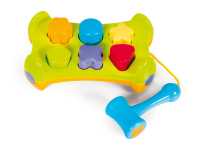 W przypadku, gdy opisy poszczególnych elementów przedmiotu zamówienia w sposób bezpośredni lub pośredni zawierają wskazania konkretnych produktów Zamawiający dopuszcza zastosowanie rozwiązań równoważnych. Jako równoważne rozumiane będą takie produkty, które pełnią tą samą funkcję jak wskazane w OPZ, nie gorsze pod względem jakości wykonania i funkcjonalności, z zastrzeżeniem art. 30 ust. 5 PzpSzt.28Zakup wyposażenia sal z montażem - zabawkiStolik manipulacyjny. Ma być wykonany z drewna, stolik ma zawierać min. sorter, labirynt, zębatki. Wymiary: 36 x 24 x 24 cm (+/- 5cm).Szt.29Zakup wyposażenia sal z montażem - zabawkiSześcian manipulacyjny ma być wyposażony w kolorowe elementy. Brzegi sześcianów mają być łagodnie wykończone. Mają zawierać m.in. ruchome tarcze z pokrętłem, labirynty manipulacyjne z drewnianymi koralami, ruchome bryły geometryczne. Wymiary. 29 x 29 x 58 cm  (+/- 2cm).Szt.210Zakup wyposażenia sal z montażem - zabawkiStojak z zabawkami ma posiadać bezpieczne ruchome elementy  np. klucze, obrotowe grzechotki i krążki. Wszystkie elementy mają mieć możliwość zawieszenia na stojaku. Wymiary:  szer. 48 cm, długość 62 cm ( +/- 5 cm), wysokość 68 cm (+/- 5  cm).Szt.211Zakup wyposażenia sal z montażem - zabawkiBujak w formie zwierzątek, ma być przeznaczony dla dzieci w wieku do 3 lat. Ma być bezpieczny i stabilny. Wymiary. 71 x 37 x 27cm, (+/- 10 cm).Szt.212Zakup wyposażenia sal z montażem - zabawkiDrewniany samochód lub motocykl lub pociąg, z labiryntem manipulacyjnym. W różnej kolorystyce. Wymiary. 30 x 20 x 26 cm (+/- 2  cm). Szt.213Zakup wyposażenia sal z montażem - zabawkiZabawka edukacyjna – ma być w kształcie zwierzątka, ma zawierać kolorowy pojemnik, klocki, wieko z otworami dopasowanymi do kształtów klocków. Wieczko ma być łatwe do otwarcia. Ma być dostosowany dla dzieci w wieku: od 12 miesiąca życia., Wymiarywys. 21 cm; śr. kuli 13 cm; w zestawie 6 brył  (+/- 2  cm).Szt.214Zakup wyposażenia sal z montażem - zabawkiZabawka – piramidka. Ma być w formie zwierzątka lub klocków. Ma być wykonana z drewna lub tworzywa. Ma posiadać elementy o zróżnicowanej fakturze (wielkości). Wysokość: minimum 25 cm.Szt.215Zakup wyposażenia sal z montażem - zabawkiBączek z kolorowymi kuleczkami. Zabawkę bardzo łatwo wprawić w ruch, gdy dziecko naciśnie z niewielką siłą górny przycisk. Pod przeźroczystą kopułą zaczną wirować kolorowe kuleczki, które będą wydawały grzechoczący dźwięk.. Zabawka pomaga w rozwoju niezbędnych zmysłów dziecka w początkowej fazie jego rozwoju. Bączek jest lekki, stabilny, bezpieczny nie ma żadnych drobnych elementów na zewnątrz, posiada starannie wykończone krawędzie.Szt.216Zakup wyposażenia sal z montażem - zabawkiUkładanka dla dzieci w formie 6 kolorowych, miękkich i lekkich kostek, które dziecko może rzucać i dopasowywać. Pakowane w PVC Torba z uchwytem. Można prać w pralce. Wielkość: 10 cm (4 ") kostki. od 12 miesięcySzt.217Zakup wyposażenia sal z montażem - zabawkiZabawka interaktywna dla dzieci. Ma być kolorowa. Ma zapewnić  minimum 5 różnych aktywności, które stymulują rozwój zmysłów. Ma mieć elementy dźwiękowe i świetlne. Zabawka ma być wykonana z trwałego plastiku. Ma być wyposażona w dopasowane do niej baterie zasilające. Wymiary: minimum  17x17x17 cm.Szt.218Zakup wyposażenia sal z montażem - zabawkiWózek spacerowy, składany, czterokołowy o wymiarach 52x27x55Szt.319Zakup wyposażenia sal z montażem - zabawkiPuzzle-układanka. Mają  być wykonane z drewna, kolorowe. Mają przedstawiać minimum  4 zwierzątka  oraz fakturę ich futerek. Mają być wyposażone w podkładkę. Od 12 m-cy. Szt.220Zakup wyposażenia sal z montażem - zabawkiGrzechotka z kolorowymi kuleczkami, wnętrze zabawki ma być przezroczyste. Ma być wykonana z bezpiecznych, przeznaczonych do kontaktu z dziećmi materiałów, kuleczki mają być prawidłowo zabezpieczone przed wydostaniem się ze środka grzechotki. Wzory i kształty odpowiednie dla dzieci.Szt.421Zakup wyposażenia sal z montażem - zabawkiMiękka i lekka lalka bobas z ubrankami, dziewczynka i chłopiec. Ma służyć m.in. do przytulania. Ma być łatwa w przenoszeniu przez dzieci. Wysokość: 30 - 40 cm. Różne kolory, wzory.Szt.422Zakup wyposażenia sal z montażem - zabawkiMiękka i lekka lalka w spodniach (podobieństwo chłopca). Ma być uszyta z welurowej tkaniny, ma być wypełniona miękką flizeliną. Wysokość 30 - 40 cm. Różne kolory, wzory.Szt.323Zakup wyposażenia sal z montażem - zabawkiMiękka i lekka lalka w sukience (podobieństwo dziewczyny). Ma być uszyta z welurowej tkaniny, ma być wypełniona miękką flizeliną. Wysokość 30 - 40 cm. Różne kolory, wzory.Szt.324Zakup wyposażenia sal z montażem - zabawkiPrzytulanka-podusia. Ma być wykonana z miękkiego materiału z głową przyjaznego zwierzątka np. pies, kot, żabka, krówka, pingwinek. Ma służyć m.in. do zabawy, przytulania. Wymiary: 25 x 35 (+/- 5cm).Szt.525Zakup wyposażenia sal z montażem - zabawkiZestaw 3 pojazdów wykonanych z tworzywa. Ma zawierać min. helikopter, samolot oraz inny dowolny pojazd. Wymiary: 9-13 cm (+/- 2 cm).Szt.126Zakup wyposażenia sal z montażem - zabawkiPojazd – wywrotka. Ma mieć łagodne brzegi, opływowy kształt. Ma być wykonana z wytrzymałego tworzywa sztucznego. Pojazd ma posiadać min. ruchomą skrzynię ładunkową. Wymiary: minimum  25 - 28 cm.Szt.227Zakup wyposażenia sal z montażem - zabawkiZestaw dwóch pojazdów: budowlanych i porządkowych – śmieciarka i betoniarka. Pojazdy mają być wykonane z wytrzymałego tworzywa sztucznego. Wymiary pojedynczego pojazdu: minimum 28 x 15 x 12 cm.Szt.228Zakup wyposażenia sal z montażem - zabawkiZestaw dwóch pojazdów: budowlanych – koparki i wywrotki. Pojazdy mają być trwałe i bezpieczne. Pojazdy mają posiadać ruchome elementy. Mają  nadawać się do zabawy różnych warunkach (np. w trakcie kąpieli). Wymiary pojedynczego pojazdu min:  9 cm; Szt.229Zakup wyposażenia sal z montażem - zabawkiDrewniany zestaw aut zawierający min. 6 rodzajów pojazdów: m.in., karetka pogotowia, wóz strażacki, wóz policyjny.  Wymiary pojedynczego samochodu: minimum 7x5x6 cm.Szt.230Zakup wyposażenia sal z montażem - zabawkiPojazd w formie lokomotywy i wagoników wyk. z tworzywa sztucznego. Ma być wielokolorowy. Ma mieć długość  50 cm (+/- 10cm)Szt.231Zakup wyposażenia sal z montażem - zabawkiTaczka ogrodowa. Ma  być  jednokołowa, ma zawierać min.  akcesoria do sadzenia roślin i pielęgnacji ogrodu. Taczka oraz akcesoria mają być wykonane z lekkiego i wytrzymałego tworzywa sztucznego. Zestaw ma zwierać min. nożyce, sekator, grabki, motyka, narzędzie do robienia dziur w ziemi, konewka, kubeczki - długość minimum 20 cm. Wymiary taczki: 28 x 50 x 32 cm (+/-5 cm).Szt.2RazemRazemRazemRazemRazem